 LICEO SCIENTIFICO STATALE “FERMI - MONTICELLI”             Sedi: Viale Porta Pia, 39  - 72100 Brindisi - Tel. 0831.587522           Via Nicola Brandi, 22 – 72100 Brindisi Tel. 0831.452615      Codice Fiscale: 91074520742 – Cod. Min. BRPS09000VE-mail:brps09000v@istruzione.it –brps09000v@pec.istruzione.itIndirizzo web: www.fermiliceobrindisi.itCircolare n.53a.s. 2013/2014Brindisi 28/01/2014 Ai docenti e agli alunni delle classi 2^G - 3^G - 3^H 4^G - 4^H - 4^I5^G - 5^H        OGGETTO:  Progetto Educazione Finanziaria - BANCA CARIME.Si comunica che nei giorni 06 e 11 Febbraio p.v. dalle ore 10.00 alle ore 11.30  gli alunni delle classi su indicate, di cui si allega l'elenco, saranno impegnati con gli esperti della Banca Carime in relazione al progetto in oggetto.Al termine della seconda ora gli alunni si recheranno nell'auditorium e alla fine dell'incontro faranno ritorno nelle classi.Docente referente: prof. A. Mela                                                                             Il Dirigente Scolastico                                                                              (Prof.ssa Anna Maria QUARTA)           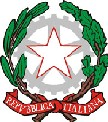 